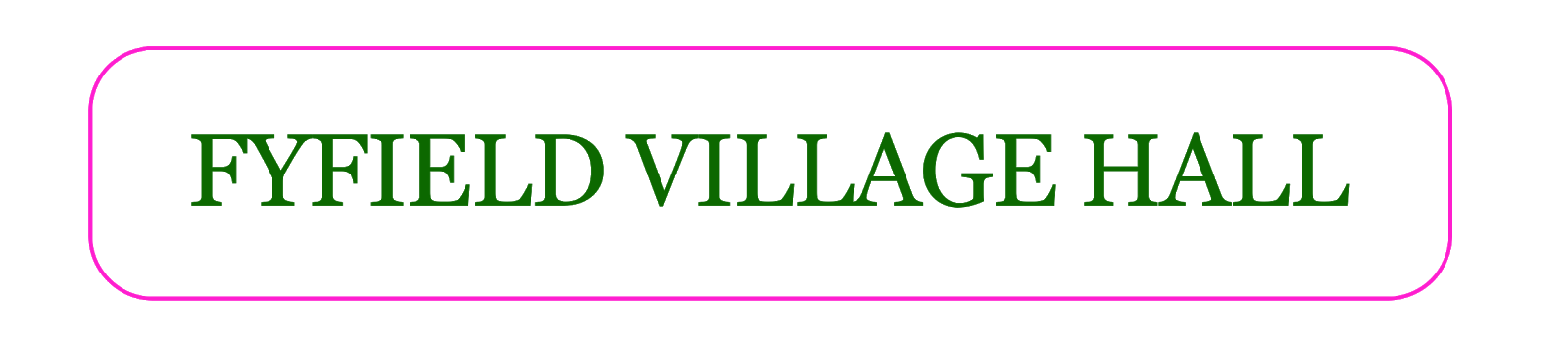 N O T I C E     OF    A N N U A L   G E N E R A L   M E E T I N GTo be held in the village hall on Wednesday 29th June 2022 at 7.30pmAll residents are welcome – come and tell us how you would like to get involved in the running of the hall and your views on how you would like your hall to be used and developed.  We look forward to welcoming you.A G E N D A Welcome by the Chair.Apologies for absence.Approval of the minutes from the AGM held on Wednesday 23rd June 2021.Matters arising from the minutes.Chair’s annual report.Treasurer’s financial report and presentation of the accountsTo consider any resolutions and/or recommendations which have been forwarded in writing to the honorary secretary.Appointment and election of the management committee of trustees and representatives.Nominations for residents’ vacancies.To consider AOB of which due notice has been given in writing to the honorary secretary by Wednesday 15th June 2022.Formal meeting closes.There are two vacancies for residents on the committee.  If you are interested in becoming an elected trustee, please contact the secretary, Debbie Spanton on 899317, or at the email below, for a nomination form which sets out the conditions and exclusions.   (Details of the role and responsibilities of a trustee will also be supplied.) The nomination form should be returned by 5pm on Wednesday 15th June 2022.